PREDSEDA NÁRODNEJ RADY SLOVENSKEJ REPUBLIKYČíslo: CRD-1136/2017, 1165/2017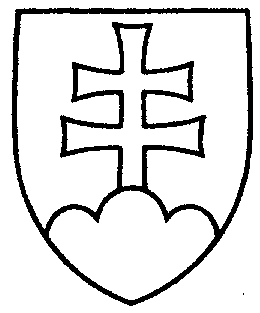 633ROZHODNUTIEPREDSEDU NÁRODNEJ RADY SLOVENSKEJ REPUBLIKYz 19. júna  2017o pozmenení lehoty na pridelenie návrhov zákonov výborom Národnej rady Slovenskej republiky	P o z m e ň u j e m	svoje rozhodnutia z 29. mája 2017 č. 604 (tlač 586) a č. 620 (tlač 602),  a to v časti 
B tak, že      u r č u j e m  lehotu na prerokovanie návrhov zákonov     v druhom čítaní vo výboroch do 30 dní a v gestorskom výbore do 32 dní od prerokovania návrhu zákona v Národnej rade Slovenskej republiky v prvom čítaní.Andrej   D a n k o   v. r.